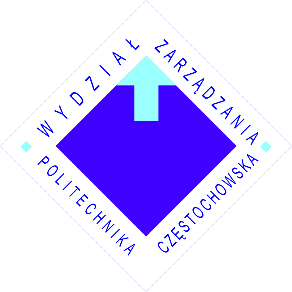 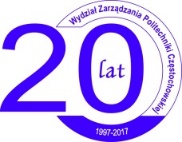 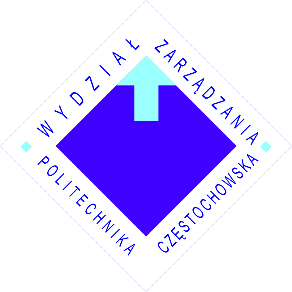 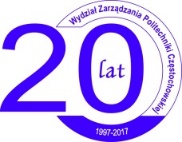 Konferencja Naukowa BEZPIECZEŃSTWO POZAMILITARNE W XX-XXI WIEKU. ZAGROŻENIA – WYZWANIA – KONCEPCJE15-16 marzec 2018 rokuWydział ZarządzaniaPolitechnika Częstochowska, ul. Armii Krajowej 19BFormularz zgłoszeniowy Wypełniony formularz należy przesłać pocztą na adres mailowy: konf.bezpozamilitarne2018@gmail.com lub pocztą tradycyjną na adres: Instytut Socjologii
i Psychologii Zarządzania, ul. Armii Krajowej 19B,  42-200 Częstochowa z dopiskiem „Konferencja ISiPZ marzec 2018”do 19 lutego 2018 rokuOrganizatorzy zastrzegają sobie prawo do selekcji nadesłanych abstraktów.Dane niezbędne do wystawienia faktury:Nazwa firmy:Adres:Upoważniam Fundację " Stowarzyszenie Menedżerów Jakości i Produkcji” do wystawienia faktury VAT  za udział  w konferencji bez mojego podpisu.Wyrażam zgodę na przetwarzanie moich danych osobowych dla potrzeb organizacji konferencji „BEZPIECZEŃSTWO POZAMILITARNE W XX-XXI WIEKU. ZAGROŻENIA – WYZWANIA – KONCEPCJE” zgodnie z Ustawą o Ochronie Danych Osobowych z dnia 29 sierpnia 1997 roku    Miejscowość, data								           podpisImię i nazwisko: Imię i nazwisko: Imię i nazwisko: Stopień/tytuł naukowy:Stopień/tytuł naukowy:Stopień/tytuł naukowy:Afiliacja: Afiliacja: Afiliacja: Adres miejsca pracy: Adres miejsca pracy: Adres miejsca pracy: Adres do korespondencji: Adres do korespondencji: Adres do korespondencji: Telefon:Faks: E-mail: Forma uczestnictwa: □ uczestnictwo wraz z publikacją       □  publikacja bez uczestnictwa    □  uczestnictwo bez publikacjiForma uczestnictwa: □ uczestnictwo wraz z publikacją       □  publikacja bez uczestnictwa    □  uczestnictwo bez publikacjiForma uczestnictwa: □ uczestnictwo wraz z publikacją       □  publikacja bez uczestnictwa    □  uczestnictwo bez publikacjiTytuł wystąpienia: Tytuł wystąpienia: Tytuł wystąpienia: Abstrakt wystąpienia (do 1000 znaków ze spacjami): Abstrakt wystąpienia (do 1000 znaków ze spacjami): Abstrakt wystąpienia (do 1000 znaków ze spacjami): 